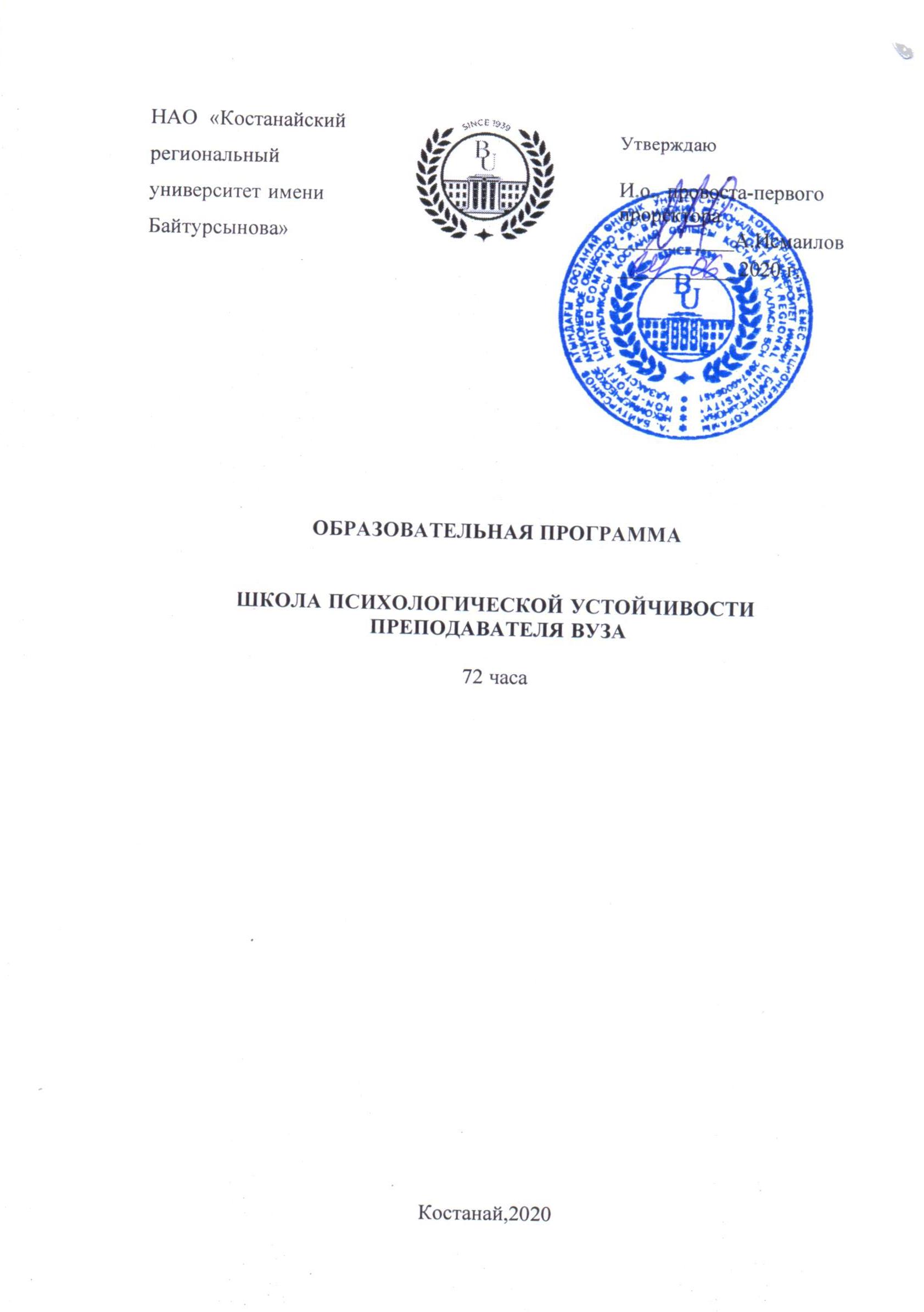 Программа составлена: Ельчищевой О.В.,  магистром психолого-педагогических наук, старшим преподавателем кафедры психологии ИЭП                                                   Айткужиновой С.Н., магистром пед.наук, зав. лабораторией                                      инновационных образовательных технологий.Рассмотрена и рекомендована на заседании учебно-методического совета КРУ имени А. Байтурсынова от _________________ протокол № Описание программыПрограмма "Психологическая устойчивость преподавателя вуза" направлена на  формирование у участников программы глубоких теоретических знаний относительно способов регуляции психоэмоционального состояния  и методов управления им. Особое внимание уделяется анализу существующих методик снижения влияния стресса и профессионального выгорания,  возникающих в рамках преподавательской  деятельности на психику и организм человека.В основу реализации образовательной программы положена идея продемонстрировать возможности применения технологий саморегуляции. Цель программы: повышение квалификации профессорско-преподавательского состава университета в области психолого-педагогических, профессиональных и коммуникативных компетенций.Задачи программы:способствовать формированию личных и профессиональных копинг-стратегий по сохранению и укреплению психоэмоционального состояния; стимулировать и мотивировать преподавателей на развитие и повышение их психического и творческого  потенциала.         Категория слушателей: профессорско-преподавательский состав.     Слушателю,  посетившему  72 часа выдается СЕРТИФИКАТ.Время проведения: 2 раза в месяц.        Слушатель, освоивший программу, должен:       Знать:Понятие стрессоустойчивости, профессионального и личностного выгорания    преподавателя вуза Основные характеристики психического и психологического здоровьяОсновные способы саморегуляции        Уметь:Анализировать причины появления стресса, профессионального и личностного выгорания;	Применять навыки стрессоустойчивости и саморегуляции в преподавательской деятельности;Проектировать образовательный процесс с учетом психологических знаний.       Владеть:навыками саморегуляции психоэмоционального состояния в преподавательской деятельности;активными и интерактивными методами стрессоустойчивости;профессиональными компетенциями по формированию системы позитивных  межличностных отношений и психологического климата в вузе;навыками  конструктивного решения проблемных  ситуаций. Тематический планИтоговой зачетной работой слушателей обучающего семинара являются:1.Эссе «Личностные и профессиональные способы профилактики и выхода из стрессовых ситуаций».    Критериями оценивания эссе являются:-четкость изложения;-грамотность  и аргументированность;-оригинальность идей.Технические требования к эссе: формат Word, TNR, 14 шрифт одинарный, две страницы А4. Эссе подписывается вашей фамилией, в начале текста также пишете свои ФИО, кафедру, должность  и институт. Крайний срок сдачи эссе – до 1 апреля 2021 года. 2. Разработать  на собственном опыте  программу «Эффективные способы саморегуляции в личной преподавательской практике». Представить в формате  Power Point, не менее 6 слайдов. Презентация  подписывается вашей фамилией, на первом слайде также пишете свои ФИО, кафедру, должность  и институт.  Крайний срок сдачи презентации  – до 1 мая 2021 года.ДатаТемы учебных занятийТемы учебных занятийТемы учебных занятийСодержаниеСодержаниеЧасыФ.И.О. лектораМодуль 1  Психологическая устойчивость преподавателя вузаМодуль 1  Психологическая устойчивость преподавателя вузаМодуль 1  Психологическая устойчивость преподавателя вузаМодуль 1  Психологическая устойчивость преподавателя вузаМодуль 1  Психологическая устойчивость преподавателя вузаМодуль 1  Психологическая устойчивость преподавателя вузаМодуль 1  Психологическая устойчивость преподавателя вузаМодуль 1  Психологическая устойчивость преподавателя вузаНоябрь Психоэмоциональная устойчивость преподавателяДиагностика психоэмоционального состояния преподавателейДиагностика психоэмоционального состояния преподавателейДиагностика психоэмоционального состояния преподавателейДиагностика психоэмоционального состояния преподавателей4Ельчищева О.В., магистр психолого-педагогических наукНоябрь Стрессменеджмент Понятие стресса. Стрессовые ситуации в работе преподавателей и способы профилактики и самокоррекции стресса. Повышение стрессоустойчивости.Понятие стресса. Стрессовые ситуации в работе преподавателей и способы профилактики и самокоррекции стресса. Повышение стрессоустойчивости.Понятие стресса. Стрессовые ситуации в работе преподавателей и способы профилактики и самокоррекции стресса. Повышение стрессоустойчивости.Понятие стресса. Стрессовые ситуации в работе преподавателей и способы профилактики и самокоррекции стресса. Повышение стрессоустойчивости.4Ельчищева О.В., магистр психолого-педагогических наукДекабрь Профессиональное выгораниеВиды и типы профессионального выгорания, причины его возникновения и профилактика.Виды и типы профессионального выгорания, причины его возникновения и профилактика.Виды и типы профессионального выгорания, причины его возникновения и профилактика.Виды и типы профессионального выгорания, причины его возникновения и профилактика.4Ельчищева О.В., магистр психолого-педагогических наукДекабрь Саморегуляция  Основные способы саморегуляции психоэмоционального состоянияОсновные способы саморегуляции психоэмоционального состоянияОсновные способы саморегуляции психоэмоционального состоянияОсновные способы саморегуляции психоэмоционального состояния4Ельчищева О.В., магистр психолого-педагогических наукЯнварь Эмоциональная компетентностьЭмоциональный интеллект. Эмпатия. Принятие. Роль эмоций в жизниЭмоциональный интеллект. Эмпатия. Принятие. Роль эмоций в жизниЭмоциональный интеллект. Эмпатия. Принятие. Роль эмоций в жизниЭмоциональный интеллект. Эмпатия. Принятие. Роль эмоций в жизни4Ельчищева О.В., магистр психолого-педагогических наукЯнварь Самоменеджмент и личная эффективностьЛичные ресурсы. Цель. Планирование. Мотивация. Таймменеджмент. Личные ресурсы. Цель. Планирование. Мотивация. Таймменеджмент. Личные ресурсы. Цель. Планирование. Мотивация. Таймменеджмент. Личные ресурсы. Цель. Планирование. Мотивация. Таймменеджмент. 4Ельчищева О.В., магистр психолого-педагогических наукФевраль Копинг-стратегииЗдоровье сберегающие способы поведения и реагированияЗдоровье сберегающие способы поведения и реагированияЗдоровье сберегающие способы поведения и реагированияЗдоровье сберегающие способы поведения и реагирования4Ельчищева О.В., магистр психолого-педагогических наукФевраль Методыповышениястрессоустойчивости Антистрессовые правила поведения. Антистрессовый образ жизни.Антистрессовые правила поведения. Антистрессовый образ жизни.Антистрессовые правила поведения. Антистрессовый образ жизни.Антистрессовые правила поведения. Антистрессовый образ жизни.4Ельчищева О.В., магистр психолого-педагогических наукМарт Психическое и психологическое здоровьеСпособы профилактики негативных состояний и сохранения  психическо4го и психологического здоровьяСпособы профилактики негативных состояний и сохранения  психическо4го и психологического здоровьяСпособы профилактики негативных состояний и сохранения  психическо4го и психологического здоровьяСпособы профилактики негативных состояний и сохранения  психическо4го и психологического здоровья4Ельчищева О.В., магистр психолого-педагогических наукМарт Психосоматика Взаимосвязь психоэмоционального состояния   и здоровья.  Психосоматические заболевания и профилактика их возникновенияВзаимосвязь психоэмоционального состояния   и здоровья.  Психосоматические заболевания и профилактика их возникновенияВзаимосвязь психоэмоционального состояния   и здоровья.  Психосоматические заболевания и профилактика их возникновенияВзаимосвязь психоэмоционального состояния   и здоровья.  Психосоматические заболевания и профилактика их возникновения4Ельчищева О.В., магистр психолого-педагогических наукАпрель Арт-терапия, как способ саморегуляции преподавателя и её возможности.Арт-терапия как способ саморегуляции. Применение арт-терапии в работе преподавателяАрт-терапия как способ саморегуляции. Применение арт-терапии в работе преподавателяАрт-терапия как способ саморегуляции. Применение арт-терапии в работе преподавателяАрт-терапия как способ саморегуляции. Применение арт-терапии в работе преподавателя4Ельчищева О.В., магистр психолого-педагогических наукАпрель Восстановление и стабилизация психоэмоционального состояния преподавателейМетоды и способы релаксации, саморегуляции и восстановленияМетоды и способы релаксации, саморегуляции и восстановленияМетоды и способы релаксации, саморегуляции и восстановленияМетоды и способы релаксации, саморегуляции и восстановления4Ельчищева О.В., магистр психолого-педагогических наукВсего часов Всего часов 48Содержание самостоятельной  работы  слушателей программы -24Содержание самостоятельной  работы  слушателей программы -24Содержание самостоятельной  работы  слушателей программы -24Содержание самостоятельной  работы  слушателей программы -24Содержание самостоятельной  работы  слушателей программы -24Содержание самостоятельной  работы  слушателей программы -24Содержание самостоятельной  работы  слушателей программы -24Содержание самостоятельной  работы  слушателей программы -24Январь Конструктивное общениеКонструктивное общениеОзнакомление педагогов с приёмами конструктивного общения; обучение способам выхода из проблемных ситуаций путём использования приёмов конструктивного общения: развитие таких профессионально важных качеств, как эффективный индивидуальный стиль профессиональной деятельности.Ознакомление педагогов с приёмами конструктивного общения; обучение способам выхода из проблемных ситуаций путём использования приёмов конструктивного общения: развитие таких профессионально важных качеств, как эффективный индивидуальный стиль профессиональной деятельности.88Ельчищева О.В., магистр психолого-педагогических наукМарт Самооценка и уверенность в себеСамооценка и уверенность в себеУверенное поведение. Модели уверенного поведения Формирование лидерских навыковУверенное поведение. Модели уверенного поведения Формирование лидерских навыков88Ельчищева О.В., магистр психолого-педагогических наукИюнь Профилактика профессионального выгорания.Профилактика профессионального выгорания.Методы и способы  профилактики профессионального выгоранияМетоды и способы  профилактики профессионального выгорания88Ельчищева О.В., магистр психолого-педагогических наукВсего часов Всего часов Всего часов 2424Итого:Итого:Итого:Итого:Итого:7272